GULBENES NOVADA DOMES LĒMUMSGulbenēPar nekustamā īpašuma Lizuma pagastā ar nosaukumu “Akācijas”, kadastra numurs 5072 006 0259, ēkas ar kadastra apzīmējumu 5072 006 0259 004 (Skola) nedzīvojamās telpas daļas 1 m2 platībā nomas tiesību izsoles rezultātu apstiprināšanuGulbenes novada pašvaldības Mantas iznomāšanas komisija 2023.gada 24.jūlijā pieņēma lēmumu “Par nekustamā īpašuma Lizuma pagastā ar nosaukumu “Akācijas”, kadastra numurs 5072 006 0259, ēkas ar kadastra apzīmējumu 5072 006 0259 004 (Skola) nedzīvojamās telpas daļas 1 m2 platībā nomas tiesību rakstisku izsoli” (protokols Nr.GND/2.6.1/23/14, 22.§), ar kuru nolēma rīkot nekustamā īpašuma Lizuma pagastā ar nosaukumu “Akācijas”, kadastra numurs 5072 006 0259, ēkas ar kadastra apzīmējumu 5072 006 0259 004 (Skola) nedzīvojamās telpas daļas 1 m2 platībā nomas tiesību rakstisku izsoli, un apstiprināja publicējamo informāciju par nomas objektu.Nomas tiesību izsole notika 2023.gada 14.augustā plkst.11.00, izsoles vieta – Gulbenes novada pašvaldības administrācijas ēkā Ābeļu ielā 2, Gulbenē. Noteiktajā termiņā dalību izsolē pieteica viens pretendents: SIA “Kafijas pasaule”, reģistrācijas numurs 40103476661, juridiskā adrese: Apuzes iela 34, Rīga, LV-1046.Nomas tiesības uz nekustamā īpašuma Lizuma pagastā ar nosaukumu “Akācijas”, kadastra numurs 5072 006 0259, ēkas ar kadastra apzīmējumu 5072 006 0259 004 (Skola) nedzīvojamās telpas daļu 1 m2 platībā par nosolīto nomas maksu EUR 37,00 (trīsdesmit septiņi euro nulle centi) mēnesī uz 2 (diviem) gadiem ieguva SIA “Kafijas pasaule”, reģistrācijas numurs 40103476661, juridiskā adrese: Apuzes iela 34, Rīga, LV-1046, pamatojoties uz 2023.gada 14.augusta Mantas iznomāšanas komisijas nomas tiesību izsoles protokolu Nr. GND/2.6.1/23/43.Pamatojoties uz Pašvaldību likuma 10.panta pirmās daļas 21.punktu, kas nosaka, ka dome ir tiesīga izlemt ikvienu pašvaldības kompetences jautājumu, turklāt tikai domes kompetencē ir pieņemt lēmumus citos ārējos normatīvajos aktos paredzētajos gadījumos, Ministru kabineta 2018.gada 20.februāra noteikumu Nr.97 “Publiskas personas mantas iznomāšanas noteikumi” 48.punktu, kas nosaka, ka Iznomātājs apstiprina rakstiskās izsoles rezultātus un 10 darbdienu laikā pēc izsoles rezultātu paziņošanas publicē vai nodrošina attiecīgās informācijas publicēšanu šo noteikumu 26. punktā minētajā tīmekļvietnē, Ministru kabineta 2018.gada 20.februāra noteikumu Nr.97 “Publiskas personas mantas iznomāšanas noteikumi”, un ņemot vērā Attīstības un tautsaimniecības komitejas ieteikumu atklāti balsojot: ar … balsīm “PAR”- , “PRET”- , “ATTURAS”- , Gulbenes novada dome NOLEMJ:APSTIPRINĀT nekustamā īpašuma Lizuma pagastā ar nosaukumu “Akācijas”, kadastra numurs 5072 006 0259, ēkas ar kadastra apzīmējumu 5072 006 0259 004 (Skola) nedzīvojamās telpas daļai 1 m2 platībā 2023.gada 14.augusta nomas tiesību izsoles rezultātus: nomas tiesības par nomas maksu 37,00 (trīsdesmit septiņi euro nulle centi) mēnesī bez pievienotās vērtības nodokļa uz 2 (diviem) gadiem ieguva SIA “Kafijas pasaule”, reģistrācijas numurs 40103476661, juridiskā adrese: Apuzes iela 34, Rīga, LV-1046.UZDOT Gulbenes novada pašvaldības administrācijas Īpašumu pārraudzības nodaļai sagatavot informāciju par nomas izsoles rezultātu apstiprināšanu un publicēt to Gulbenes novada pašvaldības tīmekļvietnē www.gulbene.lv.Lēmumu nosūtīt SIA “Kafijas pasaule” uz adresi: Apuzes iela 34, Rīga, LV-1046.Gulbenes novada domes priekšsēdētājs 	A. CaunītisLēmuma projektu sagatavoja: I. Otvare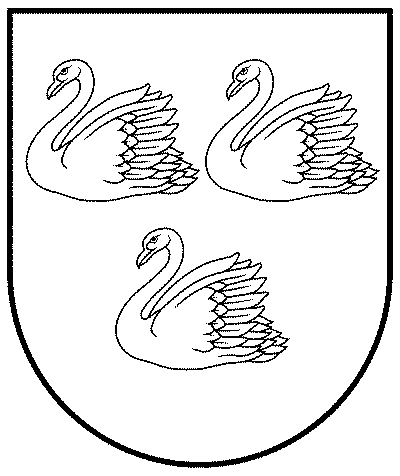 GULBENES NOVADA PAŠVALDĪBAReģ. Nr. 90009116327Ābeļu iela 2, Gulbene, Gulbenes nov., LV-4401Tālrunis 64497710, mob. 26595362, e-pasts: dome@gulbene.lv, www.gulbene.lv2023.gada 31.augustā                               Nr. GND/2023/____                               (protokols Nr.__; ___.p.)